Appar för elever i behov av särskilt stöd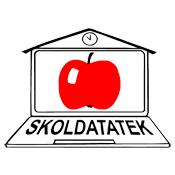 Fsk F-3 4-6 7-9 Gy PedStockholms Skoldatatek har testat och arbetat fram förslag på appar som kan vara användbara i arbetet med elever i behov av särskilt stöd. De har testat apparna utifrån ett specialpedagogiskt perspektiv på funktion, möjlighet till uppläsning och möjlighet till inställningar. Vi återpublicerar listan med tillstånd, med länkar till egna recensioner och butiker.Struktur och planeringTime Timer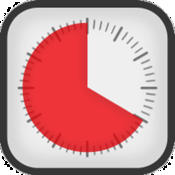 iPhone iPod iPad AndroidVisualiserar tid och det går att ställa in flera klockor i olika färger. Kan ge eleverna en känsla för hur lång en viss tid är. Appen syns inte när du arbetar med annat efter att ha ställt in tiden, men den signalerar sluttid med valbar signal.Timstock – Verktyg för visuell tidsnedräkning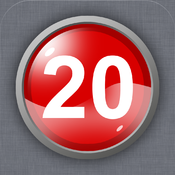 Fsk F-3 4-6 7-9 Ma iPhone iPod iPadVisualiserar tid mellan 1-300 minuter. När tiden är slut kommer ett ljud att höras och lamporna blinka. Du får en påminnelse även om du gått ur appen.Pratklocka – En visuell och portabel timer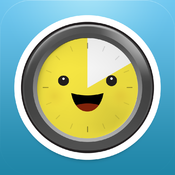 Fsk F-3 4-6 7-9 Gy Ped iPhone iPodStäll in nedräkning från 1 sekund till 24 timmar. Skriv eller prata in en påminnelse.Tempo Tim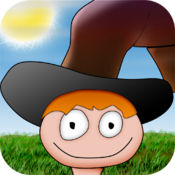 iPhone iPod iPadEn rolig tidhållarapp. Hjälper till vid turtagning eller till att planera tid för olika uppgifter.SimpleMind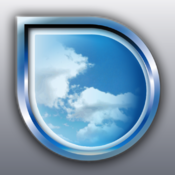 iPhone iPod iPad AndroidSkapa egna tankekartor och dela med andra. Bilder kan infogas.Popplet – Skapa tankekartor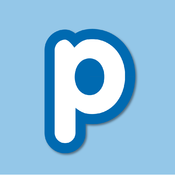 Fsk F-3 4-6 7-9 Gy iPhone iPod iPadSkapa fina tankekartor med bilder och text. Mailas som pdf eller jpeg.Pearltrees – Spara dina favoritlänkar på nätet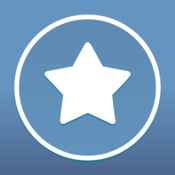 F-3 4-6 7-9 Gy Ped iPhone iPod iPad AndroidSpara och organisera länkar i ett länkträd. Samarbeta med andra och prenumerera på andras länkar.Forgetful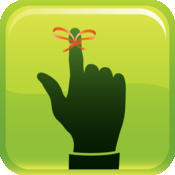 iPhone iPod iPadLägg enkelt in påminnelser med text och ljud- eller filminformation.Due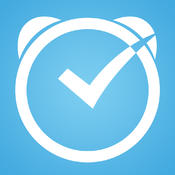 iPhone iPod iPadLägg in påminnelser i text och med ljudsignal.Niki Agenda – Få struktur på dagen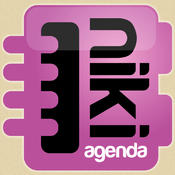 Fsk F-3 4-6 7-9 iPhone iPod iPadPlanera skoldagen eller veckan för en elev med hjälp av bilder och färgkodning. Lägg till egna bilder om du vill.Awsome Calendar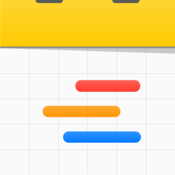 iPhone iPod iPadKalender med extra funktioner. Du kan lägga in symboler och foton i kalendern och infoga helgdagar och veckonummer i appen.Svenskt Skolfoto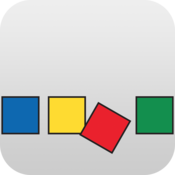 iPhone iPod iPad AndroidSkapa enkelt flera veckoscheman. Lägg in uppgifter och påminnelser och dela enkelt med andra över wifi.Day One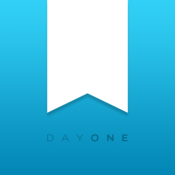 iPhone iPod iPadKoppla bilder till kalendern och få dem datum- och tidsbestämda.Notability – Skapa och samla anteckningar på ett ställe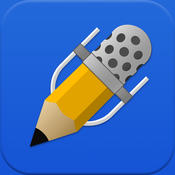 7-9 Gy Ped En Mspr Ml Sv SvA iPhone iPod iPadEn anteckningsapp och en app för att hålla reda på samt sortera dokument. Skriv med pennor eller tangentbord. Infoga bilder, webblänkar, ritade figurer eller anteckningar.iFavorite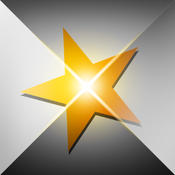 iPhone iPod iPadFotoikon, kontakter, genvägar, apps (iFavorite) - Skapa egna ikoner med bild. Länka till mailadress, telefonnummer, karta eller webbsida m.m.Teacher´s Pick – Gör grupper av grupper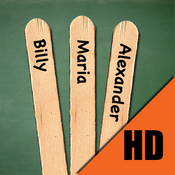 Gy Ped iPhone iPod iPadDela snabbt in klassen i mindre grupper eller välj ut en elev. Flera olika gruppindelningar kan göras och appen kan anpassas till att frånvarande elever räknas med eller räknas bort.MinnesträningsapparRubyRepeat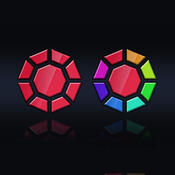 iPhone iPod iPadMinnesträningsapp. Klicka på blinkande fält i rätt ordning. Välj mellan flerfärgade eller enkelfärgade fält. Ljudförstärkning är valfritt.
Monster Hunt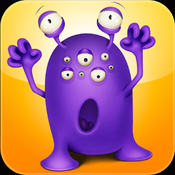 iPhone iPod iPadMinnesträning för yngre barn med bilder på roliga monster.Memoria – Skapa memoryspel med egna bilder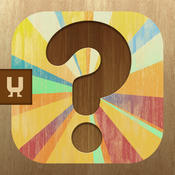 Fsk F-3 4-6 7-9 Bl En Mspr Ml Sv SvA iPadGör ett eget memoryspel med egna bilder, rubriker och ljudinspelningar. Bilder på djur och engelsk text och ljudinspelning finns i appen.Skriva och antecknaPenultimate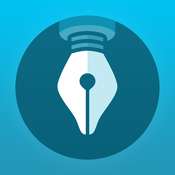 iPadEtt program som du kan skriva och rita i, som en anteckningsbok.Pages – Ordbehandling och layout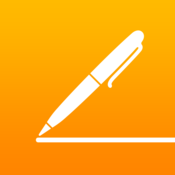 Fsk F-3 4-6 7-9 Gy Ped En Mspr Ml Sv SvA iPhone iPadEtt bra ordbehandlingsprogram där du kan skapa brev, rapporter, kort och affischer. Den här appen är ett måste.Skolstil 2 – Ett stöd vid läs- och skrivinlärningen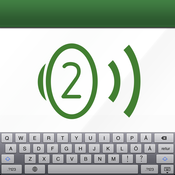 Fsk F-3 4-6 En Mspr Sv SvA iPhone iPod iPad AndroidWindowsEtt enkelt skrivprogram med bokstavsljud som passar yngre elever. När bokstaven trycks ner på tangentbordet hörs bokstavsljudet. Uppläsning av hela ord med talsyntes. Vid mellanslag och skiljetecken läser talsyntesrösten upp hela meningen. Appen fungerar bra om du arbetar med ASL (Att skriva sig till läsning).AudioNote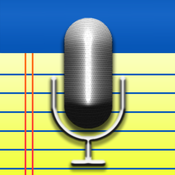 iPhone iPod iPad AndroidApp för att spela in ljudanteckningar vid genomgångar och föreläsningar. Kombinera med bilder och egna anteckningar.TalsyntesIntoWords – Läs- och skrivverktyg med inbyggd ordprediktion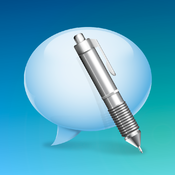 F-3 4-6 7-9 Gy En Sv SvA iPadDet här är ett läs- och skrivverktyg med uppläsning på svenska och engelska. Det finns även en OCR-funktion vilket innebär att du kan omvandla texter som du har fotograferat eller skannat in till redigerbar och uppläsningsbar text. Som skrivstöd finns det ordprediktion som klarar att man stavar fel.E-boksläsareiBooks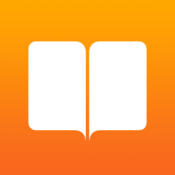 iPhone iPod iPadiBooks är ett program som används för att läsa och ladda ner böcker och rapporter. Böcker kan enkelt köpas i affären och hamnar sedan i din bokhylla. Möjlighet till uppläsning finns om du aktiverar talsyntesfunktionen (tala markering) som finns inbyggd i iOS.Bluefire Reader – Gör läsningen tillgänglig för alla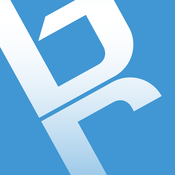 Fsk F-3 4-6 7-9 Gy Ped En Mspr Ml Sv SvA iPhone iPodiPad AndroidBluefire Reader är en e-boksläsare som du behöver för att låna och läsa e-böcker från bibliotek.DaisyläsareLegimus – Lyssna på böcker när du vill, var du vill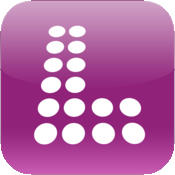 F-3 4-6 7-9 Gy En Sv SvA iPhone iPod iPad AndroidMTMs app för egen nedladdning av talböcker. Den fungerar även bra som vanlig daisyläsare. Kräver inloggning.
Inläsningstjänst – Lyssna på läromedel direkt i din telefon eller lärplatta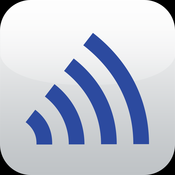 F-3 4-6 7-9 Gy iPhone iPod iPad AndroidEn daisyläsarapp för abonnemangskunder hos Inläsningstjänst. I appen kan man ladda ner och läsa inlästa läromedel. Kräver ett avtal med Inläsningstjänst.DikteringsapparDragon Dictation – Dikteringsapp som skriver det du säger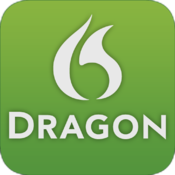 F-3 4-6 7-9 Gy En Mspr Ml Sv iPhone iPod iPadEtt röstigenkänningsprogram som dikterar och skriver det du säger. Möjlighet att diktera och direkt skicka till inlägg och sociala medier. Kräver nätuppkoppling. Användaren måste prata tydligt och träning att diktera kan behövas.Dragon Search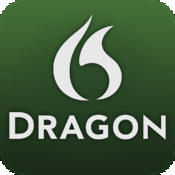 iPhone iPodRöstigenkänning. Tala in och talet omvandlas till sökning på webben.Voice Assistant – Skriv med hjälp av din röst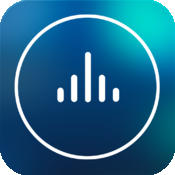 Fsk F-3 4-6 7-9 Gy Ped En Mspr Ml Sv iPhone iPod iPadSäg det du vill skriva och appen omvandlar tal till text. Användaren måste prata tydligt och träning att diktera kan behövas.iVoice Recorder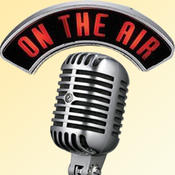 iPhone iPod iPadSpela in ljudupptagningar som enkelt kan delas via mail.Redovisning/presentationBook Creator – Gör kreativa böcker på ett enkelt sätt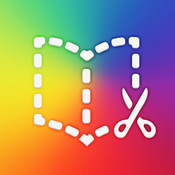 Fsk F-3 4-6 7-9 Gy Ped Bl En Mspr Ml Sv SvA iPadSkapa enkelt egna böcker som sedan kan läsas i iBooks och delas med vänner.
Sock Puppets – Dockteater med strumpor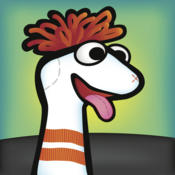 Fsk F-3 4-6 En Mspr Ml Sv SvA iPhone iPod iPadSpela in en digital version av en dockteater. Välj bland olika bakgrunder och figurer eller skapa egna.
Educreations Interactive Whiteboard – Skapa och dela en videolektion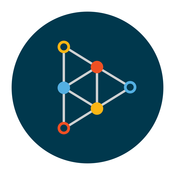 Fsk F-3 4-6 7-9 Gy Ped iPhone iPod iPadApp för att omvandla iPad till inspelningsbar whiteboardtavla. Spela in genomgångar med bild och ljud, lägg in tidigare tagna/hämtade bilder och spela upp på whiteboarden igen.
Keynote – Presentera mera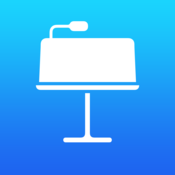 Fsk F-3 4-6 7-9 Gy Ped iPhone iPod iPadEtt program där du kan skapa presentationer. Liknande funktioner som PowerPoint. Är kompatibel med PowerPoint och du kan skapa PDF.Skitch – Anteckna på bilder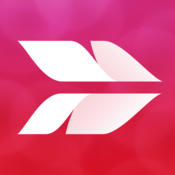 F-3 4-6 7-9 Gy Bl Sl iPad Android WindowsRita och anteckna i bilder och skärmbilder.ScreenChomp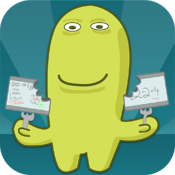 iPadiPaden blir en inspelningsbar whiteboard. Möjligt att infoga bilder och dela inspelning med andra.Slå upp/förklara/översättaNorstedts engelska fickordbok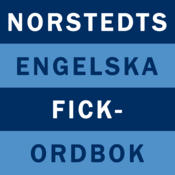 iPhone iPod iPadAppen fungerar utan nätuppkoppling när du väl installerat den. Tyngdpunkt på ord som kan vara användbara vid resor. Innehåller även en parlör med vardagsfraser och uttryck.
NE Skola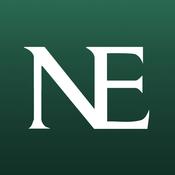 iPhone iPod AndroidNE skola- Ger dig tillgång till hela uppslagsverket, svensk och engelsk ordlista samt material från UR. Kräver inloggning och fungerar endast om skolan har avtal med NE. Är egentligen utformad för iPhone. Utbildningsförvaltningen har avtal med NE-Skola.SAOL – Svenska Akademiens Ordlista i fickan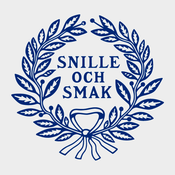 F-3 4-6 7-9 Gy Sv iPhone iPod AndroidInnehåller 125 000 ord med felstavningsfunktion. Möjligt att söka efter ord även om du inte vet exakt stavning.
MyScript Calculator – Skriv med fingret, appen fixar uträkningen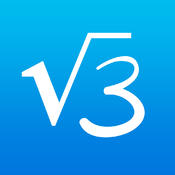 F-3 4-6 7-9 Gy Ped Ma iPhone iPod iPad AndroidEn miniräknar-app där du kan skriva dina uträkningar direkt på skärmen. Appen har en textigenkänning vilket innebär att det du skriver ner görs om till digital text.Matteformler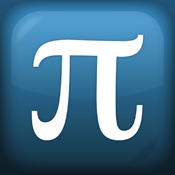 iPhone iPod iPadFormelsamling i matematik på gymnasienivå. Områden som täcks in är t ex algebra, geometri, derivator och integraler. Appen kräver ingen uppkoppling och du kan välja mellan engelska, svenska och japanska direkt i appen från inställningssidan.SayHi Translate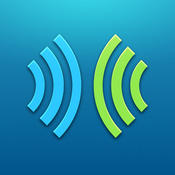 iPhone iPod iPadTala och spela in på iPad. Appen översätter till många olika språk och stödjer både ljud och text. Dela inspelade texter och meddelanden via mail eller Facebook.TableTop Translator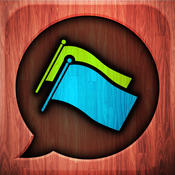 iPadÖversätter text eller tal och i den här appen kan du välja att dela skärmen i två så att du kan kommunicera med en annan person direkt.Träningsappar svenskaSkriv och Läs – Att skriva sig till läsning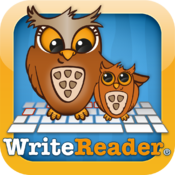 Fsk F-3 En Mspr Sv SvA iPadSkapa böcker i den första läs- och skrivinlärningen. Välj mellan uppläsning av bokstavljud eller bokstavsnamn. Infoga bilder och ljudinspelningar.
Kors & Tvärs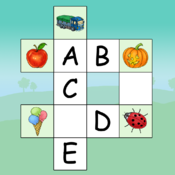 iPhone iPod iPad WindowsKorsordsapp som tränar upp stavning i olika svårighetsnivåer. Ord och bokstäver ljudas. Välj mellan svenska och engelska.
Levande bokstäver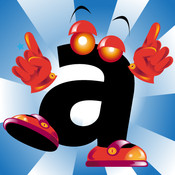 iPhone iPod iPad AndroidApp där elever får träna, lyssna eller dansa in bokstavsljuden. Lämplig för den första läs- och skrivinlärningen. Använd gärna tillsammans med datorprogrammet Läsia som ingår i Elevdatas skolavtal.Happi stavar – Korsord på olika nivåer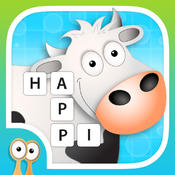 Fsk F-3 En Sv SvA iPhone iPod iPad AndroidRoligt korsordspel för stavningsträning. Bygger på att eleven samlar sniglar för att avancera till en ny nivå. Ljudet kan stängas av.Happi & The Word Thief – Vem tar orden först, du eller tjuven?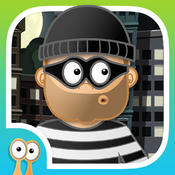 F-3 4-6 7-9 En Sv SvA iPadTräna stavning och ordförståelse genom att hitta gömda ord innan tjuven kommer och tar dem. Du kan välja svårighetsnivå mellan Lätt, Medel och Svår under Inställningar i din iPad. Det finns även möjlighet att välja mellan 8 olika språk.Happi & The Pirates – Övar din språkliga och logiska förmåga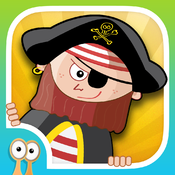 F-3 4-6 En Ma Sv SvA iPadLeta efter en piratskatt genom och träna stavning, matte och hjärngympa genom att söka efter ledtrådar till skattkartor. Du kan välja svårighetsnivå mellan Lätt, Medel och Svår under inställningar i iPaden. Det finns även möjlighet att välja mellan 8 olika språk i appen.Stavningslek – Hitta gömda bokstäver och stava ord på ett lekfullt sättFsk F-3 En Sv iPhone iPod iPad AndroidTränar stavning och språklig medvetenhet. Använder ljudande bokstäver samt både lång och kort vokal som är viktigt när barnet ska ljuda ihop bokstäver till ord. Möjlighet till inställningar för att stava på t ex engelska och tyska.Bokstavslek – Lärande lek med ljud, bokstäver och ord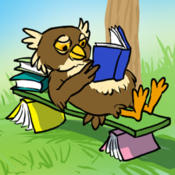 Fsk F-3 4-6 En Mspr Ml Sv SvA iPhone iPadTräna den fonologiska medvetenheten genom att koppla olika ljud till bokstäver.
Bokstavspussel – Ljuda ihop ord i första läs- och skrivinlärningen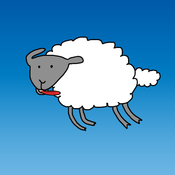 Fsk F-3 4-6 En Mspr Ml Sv SvA iPhone iPod iPadTräna ljudenliga eller ljudstridigt stavade ord med hjälp av färdiga pussel. Du kan också göra egna pussel. Ljudar fonem. Fina bilder.Se bokstavsljuden – Träna uttal och fonologisk medvetenhet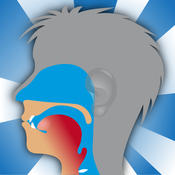 Fsk F-3 Sv SvA iPhone iPod iPad AndroidAppen visar med animation hur bokstävernas ljud uttalas. Appen har utvecklats för läs- och skrivundervisning för nybörjare.Lingoloons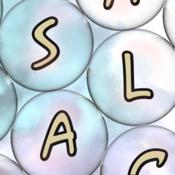  iPhone iPod iPadBilda ord med genom att binda ihop bokstäver. Ordspel som tränar ordförråd och stavning.Bornholmslek – Språklekar á la Bornholmsmodellen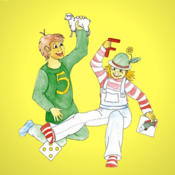 Fsk F-3 Sv iPadSpråklekar á la Bornholmsmodellen. Appen bygger på metoden som syftar till att utveckla barns fonologiska medvetenhet.AndraspråksinlärningOrdens magi – Ljuda ihop bokstäver till ord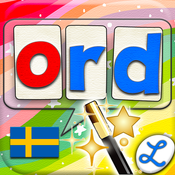 Fsk F-3 En Sv SvA iPhone iPod iPadSkapa ord och meningar och få kontinuerligt stöd av röst som ljudar bokstavsljud och meningar. Du kan även träna på att stava ord som rösten läser upp.
uTalk Classic – För nybörjare i svenska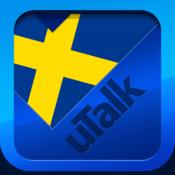 Fsk F-3 4-6 7-9 Gy Sv SvA iPhone iPod iPad AndroidTräna ord och fraser på svenska inom olika teman. Appen ger bild, text och ljudstöd. Det går att få textstöd på många andra språk. I appen går det att göra olika övningar och samtidigt dokumentera sina framsteg. Flera användare kan skapa egna profiler i appen. Lämplig för äldre eleverMemoria – Skapa memoryspel med egna bilderFsk F-3 4-6 7-9 Bl En Mspr Ml Sv SvA iPadGör ett eget memoryspel med egna bilder, rubriker och ljudinspelningar. Bilder på djur och engelsk text och ljudinspelning finns i appen.Ordbiten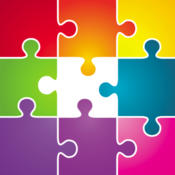 iPhone iPod iPadSpel som tränar synonymer och utvecklar ordförrådet. Ej möjlighet till uppläsning vilket kräver god läsförmåga av användaren. Avancerad nivå.Bitsboard – Skapa flashcards med bilder och ljud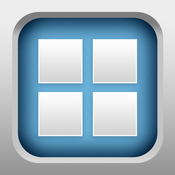 Fsk F-3 4-6 7-9 Gy En Mspr Sv SvA iPadSkapa egna samlingar flashcards med bild, text och ljud. Du kan också söka bland befintliga ämnen, teman eller språk.Making Sequences – Träna berättande med bildstöd/sekvenser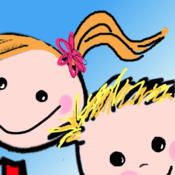 Fsk F-3 En Sv SvA iPadTräna på att berätta med en röd tråd eller öva grammatiska former. Skapa egna sekvensserier på svenska. De som finns i appen är på engelska.LäshjälpsappOpenWeb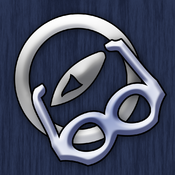 iPhone iPod iPadWebbläsare som omvandlar texten till Open dyslexic, ett typsnitt som sägs underlätta för personer med lässvårigheter. Texten delas även in i olikfärgade stycken.Träningsappar matematikNumber Bonds – Träna på tiokompisar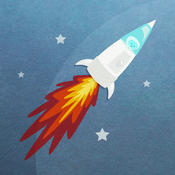 Fsk F-3 Ma iPhone iPod iPadÖva på tiokamraterMath Tub – Multiplikation i alla dess former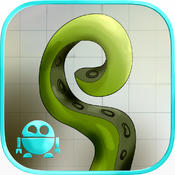 F-3 4-6 7-9 Ma iPadÖva multiplikation och division från grunden. Appen innehåller tre olika spelFlip it – Träna de fyra räknesätten och prioriteringsreglerna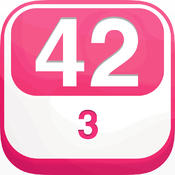 4-6 7-9 Gy Ma iPhone iPod iPadÖva på räknesätten med en app som bygger på tärningsspelet Plump. Spela mot en kompis eller mot datornMoji Klockis – Lär dig klockan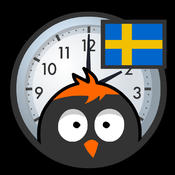 Fsk F-3 4-6 En Ma SvA iPhone iPod iPad AndroidTräna klockan genom att dra visarna på den analoga klockan till rätt klockslag och få återkoppling. Avancera genom spelet till ökad svårighetsgradMath to the Rescue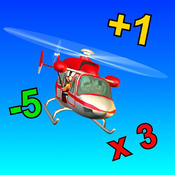 iPhone iPod iPadEtt mattespel där eleverna tränar de fyra räknesätten utifrån tallinjen. Miljöerna i appen är olika krissituationer där människor befinner sig i nöd.King of Math Junior – Det fullkomligt kryllar av representationsformer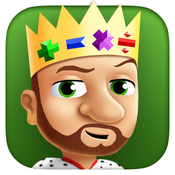 Fsk F-3 4-6 7-9 Ma iPhone iPod iPad AndroidEtt mattespel där du befinner dig i en medeltidsmiljö och klättrar på samhällsstegen genom att lösa gåtor och svara på mattefrågor. Appen lämplig från 6 år som introduktion till matematik.King of Math – En färdighetsapp som utmanar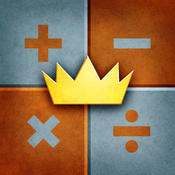 F-3 4-6 7-9 Gy Ma iPhone iPod iPad AndroidSpelapp där eleven tränar de fyra räknesätten. Som spelare börjar du på en grundnivå för att sedan ta dig vidare till svårare nivåer. Lämplig att använda i årskurs 7-9.Räkneknep – Tidig matematikinlärning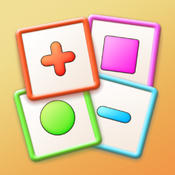 Fsk F-3 Ma iPadTal och text på svenska. Rekommenderas från ca 3-8 år. Appen består av fyra kategorier med räkneuppgifter i talområdet 0-10: addition, subtraktion, former och objekt. Möjlighet att skapa användarprofiler.
Math Bugs – Visuell förståelse av positionssystemet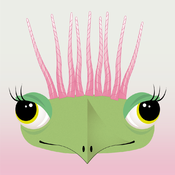 Fsk F-3 4-6 Ma iPadApp för att ge en visuell förståelse av positionssystemet.
Happi 123 – Lek och spela fram taluppfattningen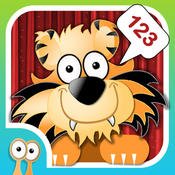 Fsk F-3 Ma iPadKan användas av yngre elever då de ska träna sin taluppfattning, talordning och sedan börja räkna addition och subtraktion inom talområdet 0-10. Det finns tre typer av övningar; fingerräkning, dominospel och talmönster.
Fingu – Lekfull taluppfattning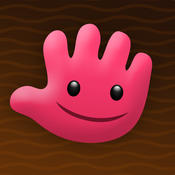 Fsk F-3 Ma iPadEleven lär sig addera och uppfatta tal mellan ett och tio. De får en samtidig upplevelse med flera sinnen: visuellt, motoriskt och taktilt. Spelet har utvecklats av forskare vid Göteborgs universitet och Högskolan Kristianstad. Målgruppen är barn mellan 4-8 år.Parama Matte 1 – En mycket omfattande app för den grundläggande matematiken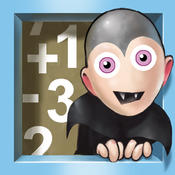 F-3 Ma iPad Android WindowsEn omfattande app som tränar grundläggande matematik. När du tränar matematik hjälper du till att rädda ett nedlagt nöjesfält. Appen är uppdelad i sex olika områden inom matematik. Passar barn i åldern 5-7 år.Spara/hitta/dela dokumentOneDrive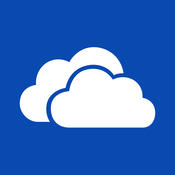 iPhone iPod iPadApp som lagrar dina filer så att du kan nå dem från olika enheter. Dela bilder, filmer och dokument och samla i en och samma app.Evernote – Håller ordning på dina anteckningar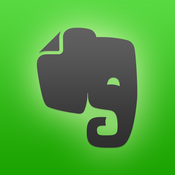 4-6 7-9 Gy Ped En Mspr Ml Sv SvA iPhone iPod iPadAndroid WindowsAnteckna, ta foton, skapa komihåg listor och spela in röstpåminnelser. Ett bra sätt att komma åt information och bilder på olika enheter.Källa: http://www.skolappar.nu/sarskilt-stod/  december 2014